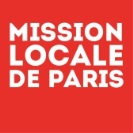 PROGRAMMATION JUILLET-AOUT QUARTIER D’ETE 2020CULTURE ET MOBILITEAttention : MASQUE OBLIGATOIRE pour tous !Dates &PartenairesContenusContenusRelaisInscritsPrésentsJournéeMardi 07 07 20Paris MuséesMaison d’artiste A. BOURDELLE(11 places + 1 accompagnateur)prévoir une boite à chaussures pour trois participantsRDV à 10h : 18, rue Antoine Bourdelle 75015 Paris.Visite et atelier de modelage : Le portrait à BourdellePrévoir Pique-nique Après-midi PARCOURS PROMENADE (8 places + 1 accompagnateur) autour de l’Ile de la Cité avec conférencière.Rdv 14h : sortie du métro Cité, avec Virginie, conférencièreContact :Isabelle CHARTON : 06 07 28 12 42Anne BAYLE : 06 77 04 92 50Anne DUBOIS : 06 62 50 15 87MER visite Musées Ville de ParisMaison d’artiste A. BOURDELLE(11 places + 1 accompagnateur)prévoir une boite à chaussures pour trois participantsRDV à 10h : 18, rue Antoine Bourdelle 75015 Paris.Visite et atelier de modelage : Le portrait à BourdellePrévoir Pique-nique Après-midi PARCOURS PROMENADE (8 places + 1 accompagnateur) autour de l’Ile de la Cité avec conférencière.Rdv 14h : sortie du métro Cité, avec Virginie, conférencièreContact :Isabelle CHARTON : 06 07 28 12 42Anne BAYLE : 06 77 04 92 50Anne DUBOIS : 06 62 50 15 87MER visite Musées Ville de ParisAnne.BAnne.DReste 10 placesPour E2CJournée6 places pour ceux qui ont suivi l’atelier du 23 juinJeudi 9 juilletJournée découverte chantier à RAMBOUILLET avec REMPARTRéservé aux jeunes ayant participé à l’info.coll du 23 06 20Contact : Isabelle CHARTON : 06 07 28 12 42MER partenaires actions culturelles – loisirs et sportJournée découverte chantier à RAMBOUILLET avec REMPARTRéservé aux jeunes ayant participé à l’info.coll du 23 06 20Contact : Isabelle CHARTON : 06 07 28 12 42MER partenaires actions culturelles – loisirs et sportIsabelle.C67 au 12 juillet 2020 ACERMAStage de théâtre intensif gratuit9 placesEMPRISEStage mené par des professionnel.le.s autour des questions d’emprises au sens large : réseaux, écrans, genre, famille, produits psychotropes…À chaque fois, les propositions partent des réflexions des jeunes. Stage sur les EmprisesContact : Anne Rousseau : 01 48 24 98 16 MER partenaires actions culturelles – loisirs et sport9 placesEMPRISEStage mené par des professionnel.le.s autour des questions d’emprises au sens large : réseaux, écrans, genre, famille, produits psychotropes…À chaque fois, les propositions partent des réflexions des jeunes. Stage sur les EmprisesContact : Anne Rousseau : 01 48 24 98 16 MER partenaires actions culturelles – loisirs et sport10 07 Musée du  Louvre Mission Vivre EnsembleA musée – vous AVEC LE LOUVRE !(15 places) & 2 relaisRDV : 13h00 à la sortie du M° Palais Royal Musée du Louvre.FIGURE D’ARTISTE (Petite Galerie) Qu’est-ce qu’un artiste ? Quel est son statut au cours de l’histoire ?Comment s’émancipe-t-il au 19ème siècle ? Comment accède-t-il à la renommée ?  Une visite de la Petite Galerie pour répondre à toutes ces questions.Contacts : Isabelle CHARTON : 06 07 28 12 42Anne BAYLE : 06 77 04 92 50Anne DUBOIS : 06 62 50 15 87MER Visites Musées NationauxA musée – vous AVEC LE LOUVRE !(15 places) & 2 relaisRDV : 13h00 à la sortie du M° Palais Royal Musée du Louvre.FIGURE D’ARTISTE (Petite Galerie) Qu’est-ce qu’un artiste ? Quel est son statut au cours de l’histoire ?Comment s’émancipe-t-il au 19ème siècle ? Comment accède-t-il à la renommée ?  Une visite de la Petite Galerie pour répondre à toutes ces questions.Contacts : Isabelle CHARTON : 06 07 28 12 42Anne BAYLE : 06 77 04 92 50Anne DUBOIS : 06 62 50 15 87MER Visites Musées NationauxAnne.DAnne.B15 07 Musée du  Louvre Mission Vivre EnsembleA musée – vous AVEC LE LOUVRE !(15 places) & 2 relaisRDV : 13h00 à la sortie du M° Palais Royal Musée du Louvre.CHEFS D’ŒUVRE La Victoire de Samothrace, la Vénus de Milo, La Joconde…Découvrir les œuvres qui font la renommée du musée.Découvrir les œuvres qui ont fait la renommée du Louvre !Contacts : Isabelle CHARTON : 06 07 28 12 42Anne BAYLE : 06 77 04 92 50Anne DUBOIS : 06 62 50 15 87MER Visites Musées NationauxA musée – vous AVEC LE LOUVRE !(15 places) & 2 relaisRDV : 13h00 à la sortie du M° Palais Royal Musée du Louvre.CHEFS D’ŒUVRE La Victoire de Samothrace, la Vénus de Milo, La Joconde…Découvrir les œuvres qui font la renommée du musée.Découvrir les œuvres qui ont fait la renommée du Louvre !Contacts : Isabelle CHARTON : 06 07 28 12 42Anne BAYLE : 06 77 04 92 50Anne DUBOIS : 06 62 50 15 87MER Visites Musées NationauxAnne .BAnne.DJournéeRéservée Spécial SCV16 07 2020PETIT PALAIS &MUSEE D’ART MODERNE9 places + 1 relaisPETIT PALAIS A la découverte du Petit Palais.RDV: 10h00 pour les jeunes (10h30) Avenue Winston Churchill, 75008 Paris. A droite de l’escalier principal, au rez-de-chaussée.M° : Ligne 1 ou 13, station Champs-Elysées Clémenceau ou Ligne 9 station : Franklin-Roosevelt.Prévoir : Pique-niqueMAM9 places + 1 relais14:00 : Musée d'Art Moderne de Paris - Espace collection guidé.Contacts : Isabelle CHARTON : 06 07 28 12 42Anne BAYLE : 06 77 04 92 50Anne DUBOIS : 06 62 50 15 87MER visite Musée Ville de Paris9 places + 1 relaisPETIT PALAIS A la découverte du Petit Palais.RDV: 10h00 pour les jeunes (10h30) Avenue Winston Churchill, 75008 Paris. A droite de l’escalier principal, au rez-de-chaussée.M° : Ligne 1 ou 13, station Champs-Elysées Clémenceau ou Ligne 9 station : Franklin-Roosevelt.Prévoir : Pique-niqueMAM9 places + 1 relais14:00 : Musée d'Art Moderne de Paris - Espace collection guidé.Contacts : Isabelle CHARTON : 06 07 28 12 42Anne BAYLE : 06 77 04 92 50Anne DUBOIS : 06 62 50 15 87MER visite Musée Ville de ParisMardi  21.07.2020 5 placesMusée de la Libération de Paris-musée du général Leclerc-musée Jean MoulinRDV : 9h30 pour les jeunes (10h) à la sortie de L'Île de la Cité, au cœur de la Libération de la ville de Paris. Prévoir Pique-Nique 13h30 : Moulin, Leclerc et autres combattants de la libertéLieu RDV : 4 avenue du Colonel Henri Rol-Tanguy 75014 Paris (place Denfert-Rochereau)Musée de la libérationContacts : Isabelle CHARTON : 06 07 28 12 42Anne DUBOIS : 06 62 50 15 87MER visite Musée Ville de Paris5 placesMusée de la Libération de Paris-musée du général Leclerc-musée Jean MoulinRDV : 9h30 pour les jeunes (10h) à la sortie de L'Île de la Cité, au cœur de la Libération de la ville de Paris. Prévoir Pique-Nique 13h30 : Moulin, Leclerc et autres combattants de la libertéLieu RDV : 4 avenue du Colonel Henri Rol-Tanguy 75014 Paris (place Denfert-Rochereau)Musée de la libérationContacts : Isabelle CHARTON : 06 07 28 12 42Anne DUBOIS : 06 62 50 15 87MER visite Musée Ville de ParisJournéeEntière jeudi 23 juillet5 Places dont 1 accompagnateur« Ma maison mon musée”  la Maison de BalzacRDV : 10h : Visite découverte Lieu : 47, rue Raynouard 75016 Paris M° : Métro : Passy (ligne 6) ou La Muette (ligne 9) ou RER C stations Boulainvilliers ou Radio FrancePique-nique9 Places dont 1 accompagnateurRDV : 14h pour les jeunes (14h30) au Métro Palais Royal, choisir la sortie décorée des perles de verre du kiosque, face à la Comédie Française. Flânerie parisienne : la traversée des passages couverts avec BalzacContact :  Isabelle CHARTON : 06 07 28 12 42MER visite Musée Ville de Paris5 Places dont 1 accompagnateur« Ma maison mon musée”  la Maison de BalzacRDV : 10h : Visite découverte Lieu : 47, rue Raynouard 75016 Paris M° : Métro : Passy (ligne 6) ou La Muette (ligne 9) ou RER C stations Boulainvilliers ou Radio FrancePique-nique9 Places dont 1 accompagnateurRDV : 14h pour les jeunes (14h30) au Métro Palais Royal, choisir la sortie décorée des perles de verre du kiosque, face à la Comédie Française. Flânerie parisienne : la traversée des passages couverts avec BalzacContact :  Isabelle CHARTON : 06 07 28 12 42MER visite Musée Ville de Paris29 07Musée du  Louvre A musée – vous AVEC LE LOUVRE !(15 places) & 2 relaisRDV : 13h00 à la sortie du M° Palais Royal Musée du Louvre.DECOUVRIR L’EGYPTEDécouvrir la vie quotidienne, l’écriture, les dieux de l’antiquité égyptienne.Objectif de la visite : découvrir par une approche thématique les différentes facettes de la civilisation égyptienne : la vie au bord du Nil, l'écriture, la maison, la religion.Contacts : Isabelle CHARTON : 06 07 28 12 42Anne DUBOIS : 06 62 50 15 87MER Visite musées nationauxA musée – vous AVEC LE LOUVRE !(15 places) & 2 relaisRDV : 13h00 à la sortie du M° Palais Royal Musée du Louvre.DECOUVRIR L’EGYPTEDécouvrir la vie quotidienne, l’écriture, les dieux de l’antiquité égyptienne.Objectif de la visite : découvrir par une approche thématique les différentes facettes de la civilisation égyptienne : la vie au bord du Nil, l'écriture, la maison, la religion.Contacts : Isabelle CHARTON : 06 07 28 12 42Anne DUBOIS : 06 62 50 15 87MER Visite musées nationauxAOUTAOUTAOUTAOUTAOUTAOUT05 08Musée du  Louvre 05 08Musée du  Louvre A musée – vous AVEC LE LOUVRE !(15 places) & 2 relaisRDV : 10h00 à la sortie du M° Palais Royal Musée du Louvre.LE LOUVRE : DU CHATEAU FORT AU MUSEE Parcourez 800 ans d’histoire… De la forteresse de Philippe Auguste à la pyramide de Pei, découvrez l'histoire de ce palais des rois devenu musée.Objectif de la visite : découvrir l’histoire du palais du Louvre et comprendre son évolution : de la forteresse au Musée. Présenter et expliquer les missions du musée et son fonctionnement.Contacts : Isabelle CHARTON : 06 07 28 12 42Anne DUBOIS : 06 62 50 15 87MER Visite musées nationauxJournéejeudi 6 aoûtJournéejeudi 6 août9 places dont 1 relais MAM RDV : 10h pour les jeunes (10h30)Véritable immersion dans l’histoire de l’art moderne et contemporain, une rencontre avec les chefs-d’œuvre de Picasso, Matisse, Dufy, Bonnard, Delaunay… puis avec la création la plus actuelle.Prévoir Pique-nique PETIT PALAISAtelier dessin RDV : 14h30 pour les jeunes (15h), l’atelier commence à 15h00Lieu : Avenue Winston Churchill, 75008 Paris. A droite de l’escalier principal, au rez-de-chaussée.M° : Ligne 1 ou 13, station Champs-Elysées Clémenceau ou Ligne 9 station : Franklin-Roosevelt.Contact :Isabelle CHARTON : 06 07 28 12 42MER visite Musée Ville de Paris½ JournéeMardi 11 08 20hors les murs½ JournéeMardi 11 08 20hors les murs9 places dont 1 accompagnateurPARIS AU FIL DE LA SEINEPromenade commentéeRdv 14h pour les jeunes (14h30) : sur le Pont Neuf, près de la statue d'Henri IV, avec Sandra, conférencièreContact : Isabelle CHARTON : 06 07 28 12 42MER visite Musée Ville de ParisJournéeVendredi 14 aoûtJournéeVendredi 14 aoûtMatin 9 places dont 1 accompagnateurFlânerie parisienne sur les pas de Balzac,Matin : RDV 10h pour les jeunes (10h30) visite promenade : Le Quartier latin : RV Métro Odéon : au pied de la statue de DantonParis est l’un des principaux personnages de La Comédie Humaine écrite par Balzac. Sillonnez les rues du quartier des étudiants, sur les pas de Balzac. (8 +1 places)Prévoir Pique-nique A M : 12 pl dont 1 accompagnateurMusée BourdelleRDV : 13H30 pour les jeunes (14h) au 18, rue Antoine Bourdelle 75015 Paris.Visite et atelier de gravure - Sur les pas d’Antoine Bourdelle, les participants décrivent un caractère, un sentiment, un ami, puis le traduisent par un portrait dessiné et imprimé. Prévoir boîte à chaussureContact :Isabelle CHARTON : 06 07 28 12 42MER visite Musée Ville de Paris19 08Musée du  Louvre 19 08Musée du  Louvre A musée – vous AVEC LE LOUVRE !(15 places) & 2 relaisRDV : 13h00 à la sortie du M° Palais Royal Musée du Louvre.CHEFS D’ŒUVRE La Victoire de Samothrace, la Vénus de Milo, La Joconde…Découvrir les œuvres qui font la renommée du musée.Objectif de la visite : découvrir les œuvres qui ont fait la renommée du Louvre !Contacts : Isabelle CHARTON : 06 07 28 12 42Anne DUBOIS : 06 62 50 15 87MER Visite musées nationauxRéservé pour 5 jeunes en SCV26 aout La journéeRéservé pour 5 jeunes en SCV26 aout La journée5 places pour SCV  dont le relais à la journéeRDV : 9h30 pour les jeunes (10h) à la sortie du M° Cité.Visite hors les murs, L'Île de la Cité, au cœur de la Libération de la ville de ParisPique-nique (chacun apporte son sandwich)MUSEE DE LA LIBERATION DE PARISRDV : 14h3O avec les jeunes (15h)4 avenue du Colonel Henri Rol-Tanguy 75014 Paris (place Denfert-Rochereau) Visite découverte du musée de la Libération.Matin : Moulin, Leclerc et autres combattants de la liberté - Se battre, au péril de sa vie, pour la liberté, la République, la patrie : le général Leclerc, le préfet Jean Moulin et des Parisien.nes ont fait ce choix sans retour en 39-45. Cette visite vous raconte leur engagement.Contact : Emma Lugand : 07.63.11.75.24MER visite Musée Ville de ParisEmma Lugand1 /2 Journée27 08 20Hors les murs9 places1 /2 Journée27 08 20Hors les murs9 places9 places dont 1 relaisAUTOUR DU PARC MONTSOURISPromenade commentéeRDV 14h pour les jeunes. Donner RDV aux jeunes M° St Jacques + 15 min de marche pour 14h30 angle de la rue Thomas Francine et avenue de la Sibelle, avec Florence Contacts : Isabelle CHARTON : 06 07 28 12 42Anne BAYLE : 06 77 04 92 50Anne DUBOIS : 06 62 50 15 87MER visite Musée Ville de Paris